KIRKWHELPINGTON PARISH COUNCILAGENDAAgenda for meeting of Kirkwhelpington Parish Council to be held at the Memorial Hall, Kirkwhelpington on Tuesday 5th March 2019 at 7.30pm2019/13	Apologies for Absence2019/14	Declarations of Interest2019/15	Public questions2019/16	Minutes of previous meeting held Tuesday 8th January 20192019/17	Matters arising from previous meeting held Tuesday 8th January 2019Meadowlands WallTreesSt Oswald’s Way signpostProposed path between Kirkwhelpington and KnowesgateVillage web-siteSeat repairPurchase of goalposts2019/18	Correspondence  Northumberland Draft Local Plan – Consultation 30/1 to 13/3/19CPRE newsletterCity & County newsletter2019/19	Finance2019/19/01	Bank Balance: £26211.92 as at 28/02/192019/19/02	The following accounts require authorisation:Kirkwhelpington Memorial Hall – W/C maintenance - £255.50; C Miller – January, February salary  and expenses – £ 259.13HMRC -  PAYE on above - £55.40Goalposts - £1050.002019/19/03	 Request for grant received from North East War Memorials Project; Northumberland Theatre Company2019/19/04	To approve amendments to bank signatories and on-line banking2019/20	Planning Matters2019/20/01	Planning Applications received2019/20/02	Approval of Planning Application2019/21	Update on Ray Fell Wind Farm/Community Interest CompanyUnderground heating proposals:2019/22	Review of Internal Auditor/internal controls; Asset Register; Risk Assessment and Insurance Policy2019/23	To confirm grasscutting arrangements 2019/20202019/24	Urgent Business2019/25	Date of next MeetingDated this 22nd day of February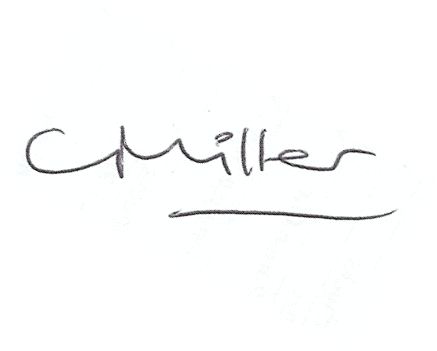 Claire Miller, Parish Clerk